Филиал муниципального автономного общеобразовательного учреждения «Прииртышская средняя общеобразовательная школа» - «Верхнеаремзянская СОШ им. Д.И. Менделеева»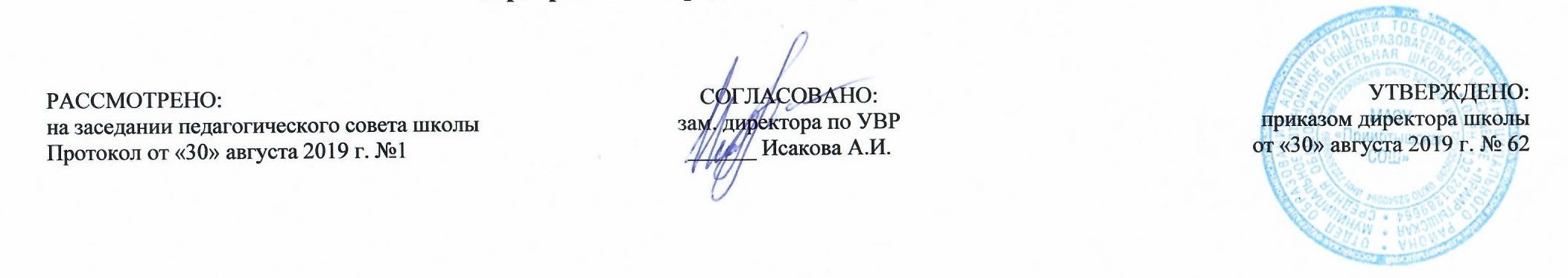 РАБОЧАЯ ПРОГРАММА по геометриидля 8 классана 2019-2020 учебный годПланирование составлено в соответствии                                                                                            Составитель программы:	ФГОС ООО                                                                                                                                            Кряжева Ольга Сергеевна                                                                                                                                                                           учитель математикис. Верхние Аремзяны2019 годПланируемые результаты  освоения учебного предмета  «Геометрия»1) формирование представлений о математике как о методе познания действительности, позволяющем описывать и изучать реальные процессы и явления:осознание роли математики в развитии России и мира;возможность привести примеры из отечественной и всемирной истории математических открытий и их авторов;2) развитие умений работать с учебным математическим текстом (анализировать, извлекать необходимую информацию), точно и грамотно выражать свои мысли с применением математической терминологии и символики, проводить классификации, логические обоснования, доказательства математических утверждений:оперирование понятиями: множество, элемент множества, подмножество, принадлежность, нахождение пересечения, объединения подмножества в простейших ситуациях;решение сюжетных задач разных типов на все арифметические действия;применение способа поиска решения задачи, в котором рассуждение строится от условия к требованию или от требования к условию;составление плана решения задачи, выделение этапов ее решения, интерпретация вычислительных результатов в задаче, исследование полученного решения задачи;нахождение процента от числа, числа по проценту от него, нахождения процентного отношения двух чисел, нахождения процентного снижения или процентного повышения величины;решение логических задач;3) развитие представлений о числе и числовых системах от натуральных до действительных чисел; овладение навыками устных, письменных, инструментальных вычислений:оперирование понятиями: натуральное число, целое число, обыкновенная дробь, десятичная дробь, смешанное число, рациональное число, иррациональное число;использование свойства чисел и законов арифметических операций с числами при выполнении вычислений;использование признаков делимости на 2, 5, 3, 9, 10 при выполнении вычислений и решении задач;выполнение округления чисел в соответствии с правилами;сравнение чисел;оценивание значения квадратного корня из положительного целого числа;4) овладение символьным языком алгебры, приемами выполнения тождественных преобразований выражений, решения уравнений, систем уравнений, неравенств и систем неравенств; умения моделировать реальные ситуации на языке алгебры, исследовать построенные модели с использованием аппарата алгебры, интерпретировать полученный результат:выполнение несложных преобразований для вычисления значений числовых выражений, содержащих степени с натуральным показателем, степени с целым отрицательным показателем;выполнение несложных преобразований целых, дробно рациональных выражений и выражений с квадратными корнями; раскрывать скобки, приводить подобные слагаемые, использовать формулы сокращенного умножения;решение линейных и квадратных уравнений и неравенств, уравнений и неравенств, сводящихся к линейным или квадратным, систем уравнений и неравенств, изображение решений неравенств и их систем на числовой прямой;5) овладение системой функциональных понятий, развитие умения использовать функционально-графические представления для решения различных математических задач, для описания и анализа реальных зависимостей:определение положения точки по ее координатам, координаты точки по ее положению на плоскости;нахождение по графику значений функции, области определения, множества значений, нулей функции, промежутков знакопостоянства, промежутков возрастания и убывания, наибольшего и наименьшего значения функции;построение графика линейной и квадратичной функций;оперирование на базовом уровне понятиями: последовательность, арифметическая прогрессия, геометрическая прогрессия;использование свойств линейной и квадратичной функций и их графиков при решении задач из других учебных предметов;6) овладение геометрическим языком; развитие умения использовать его для описания предметов окружающего мира; развитие пространственных представлений, изобразительных умений, навыков геометрических построений:оперирование понятиями: фигура, точка, отрезок, прямая, луч, ломаная, угол, многоугольник, треугольник и четырехугольник, прямоугольник и квадрат, окружность и круг, прямоугольный параллелепипед, куб, шар; изображение изучаемых фигур от руки и с помощью линейки и циркуля;выполнение измерения длин, расстояний, величин углов с помощью инструментов для измерений длин и углов;7) формирование систематических знаний о плоских фигурах и их свойствах, представлений о простейших пространственных телах; развитие умений моделирования реальных ситуаций на языке геометрии, исследования построенной модели с использованием геометрических понятий и теорем, аппарата алгебры, решения геометрических и практических задач:оперирование на базовом уровне понятиями: равенство фигур, параллельность и перпендикулярность прямых, углы между прямыми, перпендикуляр, наклонная, проекция;проведение доказательств в геометрии;оперирование на базовом уровне понятиями: вектор, сумма векторов, произведение вектора на число, координаты на плоскости;решение задач на нахождение геометрических величин (длина и расстояние, величина угла, площадь) по образцам или алгоритмам;8) овладение простейшими способами представления и анализа статистических данных; формирование представлений о статистических закономерностях в реальном мире и о различных способах их изучения, о простейших вероятностных моделях; развитие умений извлекать информацию, представленную в таблицах, на диаграммах, графиках, описывать и анализировать массивы числовых данных с помощью подходящих статистических характеристик, использовать понимание вероятностных свойств окружающих явлений при принятии решений:формирование представления о статистических характеристиках, вероятности случайного события;решение простейших комбинаторных задач;определение основных статистических характеристик числовых наборов;оценивание и вычисление вероятности события в простейших случаях;наличие представления о роли практически достоверных и маловероятных событий, о роли закона больших чисел в массовых явлениях;умение сравнивать основные статистические характеристики, полученные в процессе решения прикладной задачи, изучения реального явления;9) развитие умений применять изученные понятия, результаты, методы для решения задач практического характера и задач из смежных дисциплин с использованием при необходимости справочных материалов, компьютера, пользоваться оценкой и прикидкой при практических расчетах:распознавание верных и неверных высказываний;оценивание результатов вычислений при решении практических задач;выполнение сравнения чисел в реальных ситуациях;использование числовых выражений при решении практических задач и задач из других учебных предметов;решение практических задач с применением простейших свойств фигур;выполнение простейших построений и измерений на местности, необходимых в реальной жизни;10) формирование информационной и алгоритмической культуры; формирование представления о компьютере как универсальном устройстве обработки информации; развитие основных навыков и умений использования компьютерных устройств;11) формирование представления об основных изучаемых понятиях: информация, алгоритм, модель - и их свойствах;12) развитие алгоритмического мышления, необходимого для профессиональной деятельности в современном обществе; развитие умений составить и записать алгоритм для конкретного исполнителя; формирование знаний об алгоритмических конструкциях, логических значениях и операциях; знакомство с одним из языков программирования и основными алгоритмическими структурами - линейной, условной и циклической;13) формирование умений формализации и структурирования информации, умения выбирать способ представления данных в соответствии с поставленной задачей - таблицы, схемы, графики, диаграммы, с использованием соответствующих программных средств обработки данных;14) формирование навыков и умений безопасного и целесообразного поведения при работе с компьютерными программами и в Интернете, умения соблюдать нормы информационной этики и права;Ученик научится:пользоваться геометрическим языком для описания предметов окружающегомира;распознавать геометрические фигуры, различать их взаимноерасположение;изображать геометрические фигуры; выполнять чертежи по условию задачи; осуществлять преобразованияфигур;распознавать на чертежах, моделях и в окружающей обстановке основные пространственные тела, изображатьих;в простейших случаях строить сечения и развертки пространственныхтел;проводить операции над векторами, вычислять длину и координаты вектора, угол междувекторами;вычислять значения геометрических величин(длин, углов, площадей, объемов); в том числе: для углов от 0 до 180° определять значения тригонометрических функций по заданным значениям углов; находить значения тригонометрических функций по значению одной из них, находить стороны, углы и вычислять площади треугольников, длины ломаных, дуг окружности, площадей основных геометрических фигур и фигур, составленных изних;решать геометрические задачи, опираясь на изученные свойства фигур иотношениймежду ними, применяя дополнительные построения, алгебраический и тригонометрический аппарат, правила симметрии;проводить	доказательные	рассуждения	при	решении	задач,	используя	известные	теоремы,	обнаруживая возможности для ихиспользования;решать простейшие планиметрические задачи впространстве.Ученик получит возможность научиться:понимать, что геометрические формы являются идеализированными образами реальных объектов; научиться использовать геометрический язык для описания предметов окружающего мира; получить представление о некоторых областях применения геометрии в быту, науке, технике,искусстве;распознавать на чертежах и моделях геометрические фигуры (отрезки; углы; треугольники и их частные виды; четырехугольники и их частные виды; многоугольники; окружность; круг); изображать указанные геометрические фигуры; выполнять чертежи по условиюзадачи;владеть практическими навыками использования геометрических инструментов для изображения фигур, а также для нахождения длин отрезков и величинуглов;решать задачи на вычисление геометрических величин, (длин, углов, площадей), применяя изученные свойства фигур и формулы и проводя аргументацию в ходе решения задач;решать задачи на доказательство.Содержание учебного предмета «Геометрия»Повторение (2 часа) Глава 5.Четырехугольники (15 часов) Многоугольник, выпуклый многоугольник, четырехугольник. Параллелограмм, его свойства и признаки. Трапеция.прямоугольник, ромб, квадрат, их свойства. Осевая и центральная симметрии. Контрольная работа № 1 по теме «Четырехугольники». Доказательства большинства теорем данной темы и решения многих задач проводятся с помощью признаков равенства треугольников, поэтому полезно их повторить, в начале изучения темы. Осевая и центральная симметрии вводятся не как преобразование плоскости, а как свойства геометрических фигур, в частности четырехугольников. Рассмотрение этих понятий как движений плоскости состоится в 9 классеГлава 6.Площадь (12 часов) Понятие площади многоугольника. Площади прямоугольника, параллелограмма, треугольника, трапеции. Теорема Пифагора. Контрольная работа № 2 по теме «Площади фигур» Вывод формул для вычисления площадей прямоугольника, параллелограмма, треугольника, трапеции основывается на двух основных свойствах площадей, которые принимаются исходя из наглядных представлений, а также на формуле площади квадрата, обоснование которой не является обязательным для обучающихся. Нетрадиционной для школьного курса является теорема об от ношении площадей треугольников, имеющих по равному углу. Она позволяет в дальнейшем дать простое доказательство признаков подобия треугольников. В этом состоит одно из преимуществ, обусловленных ранним введением понятия площади. Доказательство теоремы Пифагора основывается на свойствах площадей и формулах для площадей квадрата и прямоугольника. Доказывается также теорема, обратная теореме Пифагора.Глава7. Подобные треугольники (19 часов) Подобные треугольники. Признаки подобия треугольников. Применение подобия к доказательству теорем и решению задач. Синус, косинус и тангенс острого угла прямоугольного треугольника. Контрольная работа № 3 по теме «Признаки подобия треугольников».Контрольная работа № 4 по теме «Подобные треугольники».  Определение подобных треугольников дается не на основе преобразования подобия, а через равенство углов и пропорциональность сходственных сторон. Признаки подобия треугольников доказываются с помощью теоремы об отношении площадей треугольников, имеющих по равному углу. На основе признаков подобия доказывается теорема о средней линии треугольника, утверждение о точке пересечения медиан треугольника, а также два утверждения о пропорциональных отрезках в прямоугольном треугольнике. Дается представление о методе подобия в задачах на построение. В заключение темы вводятся элементы тригонометрии — синус, косинус и тангенс острого угла прямоугольного треугольникаГлава 8. Окружность (16 часов)  Взаимное расположение прямой и окружности. Касательная к окружности, ее свойство и признак. Центральные и вписанные углы. Четыре замечательные точки треугольника. Вписанная и описанная окружности. Контрольная работа № 5 по теме «Окружность». Теорема о точке пересечения высот треугольника (или их продолжений) доказывается с помощью утверждения о точке пересечения серединных перпендикуляров. Наряду с теоремами об окружностях, вписанной в треугольник и описанной около него, рассматриваются свойство сторон описанного четырехугольника и свойство углов вписанного четырехугольника9. Повторение. Решение задач. (4 часа) Итоговая контрольная работа. Повторение, обобщение и систематизация знаний, умений и навыков за курс геометрии 8 классаТематическое планирование№ ТемыКоличество часовПОВТОРЕНИЕ ПОВТОРЕНИЕ 21Повторение. Треугольники. Признаки параллельности12Вводная контрольная работа1ЧЕТЫРЕХУГОЛЬНИКИ  ЧЕТЫРЕХУГОЛЬНИКИ  124Многоугольник. Выпуклый многоугольник15Четырехугольник. Параллелограмм16Свойства и признаки параллелограмма17Решение задач на свойства и признаки параллелограмма18Трапеция19Теорема Фалеса110Задачи на построение циркулем и линейкой111Прямоугольник112Ромб и квадрат113Решение задач по теме: «Прямоугольник. Ромб. Квадрат114Осевая и центральная симметрии115КОНТРОЛЬНАЯ РАБОТА №1 «Четырехугольники»1ПЛОЩАДЬ ПЛОЩАДЬ 1416Понятие площади многоугольника. Площадь квадрата117Площадь прямоугольника118Площадь параллелограмма119Площадь треугольника120Площадь треугольника. Теорема об отношении площадей треугольников121Площадь трапеции122Решение задач на вычисление площадей фигур123Теорема Пифагора124Теорема, обратная теореме Пифагора125Решение задач на применение теоремы Пифагора и обратной ей теоремы126Решение задач по теме «Площадь»127Решение задач  на нахождении площади по формуле Герона128КОНТРОЛЬНАЯ РАБОТА №2 «Площадь»29Работа над ошибками по теме «Площадь»1ПОДОБНЫЕ ТРЕУГОЛЬНИКИ ПОДОБНЫЕ ТРЕУГОЛЬНИКИ 1830Отношение площадей подобных треугольников131Первый признак подобия треугольников132Решение задач на применение первого признака подобия133Второй признак подобия треугольников134Третий признак подобия треугольников135Решение задач по теме «Признаки подобия треугольников»136Контрольная работа №3 «Признаки подобия треугольников»137Работа над  ошибками по теме «Признаки подобия треугольников»138Средняя линия треугольника. Свойство медиан треугольника139Пропорциональные отрезки140Пропорциональные отрезки в прямоугольном треугольнике141Измерение на местности142Задачи на построение методом подобия143Решение задач на построение методом подобных треугольников144Определение синуса, косинуса, тангенса острого угла прямоугольного треугольника145Значения синуса, косинуса, тангенса для углов в 30,45 и 60146Решение задач на соотношения в прямоугольном треугольнике147Контрольная работа №4 «Подобие прямоугольных треугольников»1ОКРУЖНОСТЬ ОКРУЖНОСТЬ 1848Работа над ошибками. Взаимное расположение прямой и окружности149Касательная к окружности150Решение задач по теме: «Касательная к окружности»151Градусная мера дуги окружности152Теорема о вписанном угле153Теорема об отрезках пересекающихся хорд154Решение задач по теме: «центральные и вписанные углы»155Свойство биссектрисы угла156Серединный перпендикуляр157Теорема о пересечении высот треугольника158Вписанная окружность159Свойства  описанного четырёхугольника160Описанная  окружность161Свойства  вписанного четырёхугольника162Обобщающий урок по теме «Окружность».163Решение задач по теме «Окружность»164Контрольная работа №5 «Окружность»165Работа над ошибками по теме «Окружность»1ПОВТОРЕНИЕ ПОВТОРЕНИЕ 366Повторение по теме «Четырёхугольники».167Итоговая контрольная работа168Повторение по теме «Подобные треугольники».1